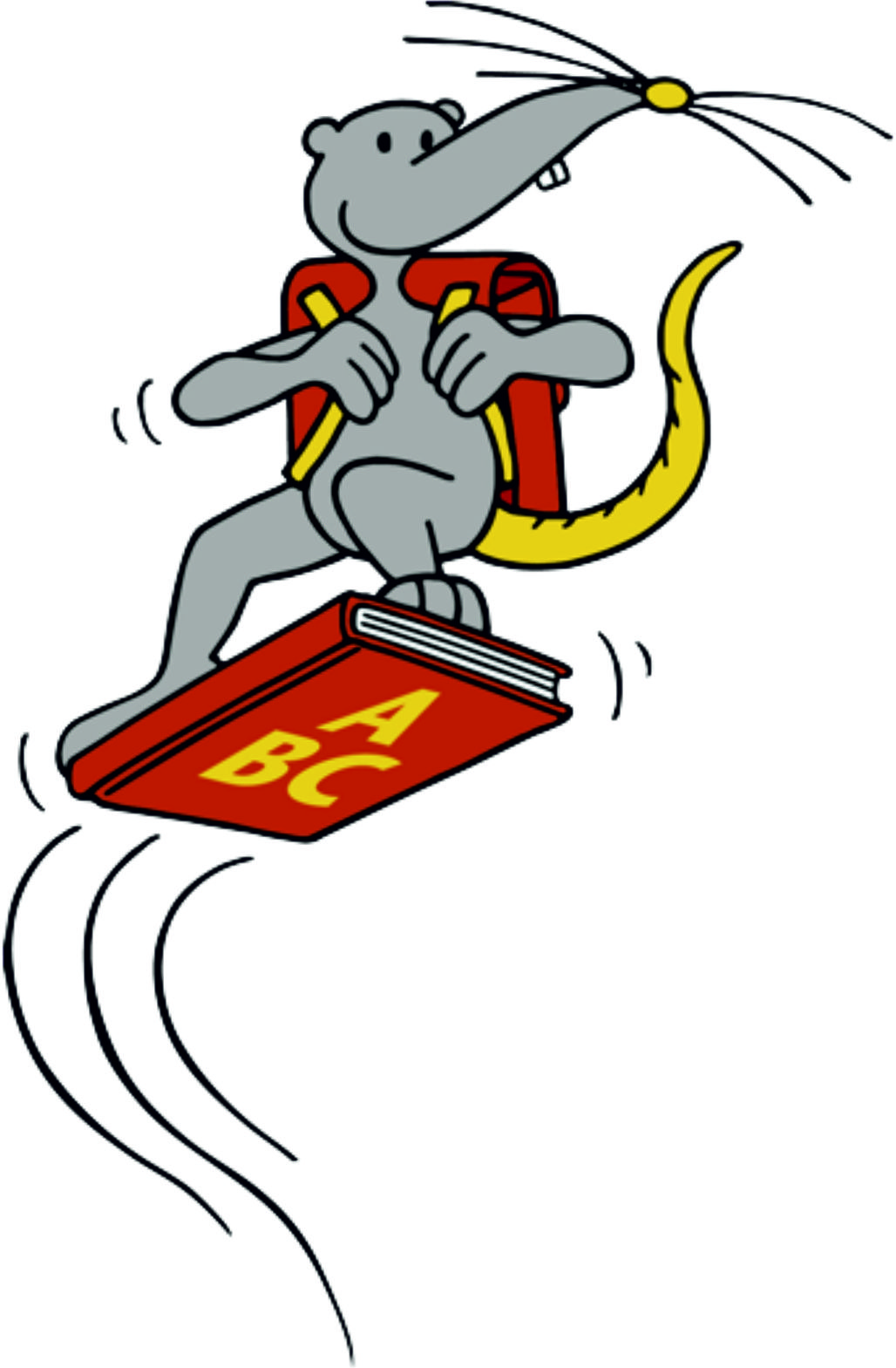 A los padres y madresde los niños y niñas que acuden por primera vez a la escuelaDivertirse leyendo en la bibliotecaEstimados padres y madres:Su hijo/a acaba de incorporarse por primera vez al colegio. Seguramente han sido días de muchos nervios y emoción. Para fomentar las ganas y la curiosidad hacia el mundo del alfabeto es muy importante que su hijo/a tenga a disposición libros que le diviertan.Los libros ayudan a su hijo/a a descubrir el mundo de las letras y las palabras, a aprender a leer y escribir y a mejorar su expresión oral.Nuestra biblioteca cuenta con una gran oferta de libros infantiles: libros sencillos con imágenes, historias divertidas y fascinantes para que se las lean o leerlas ellos mismos, pero también libros divulgativos que ayudan a comprender el mundo. Y naturalmente también tenemos soportes para padres.La inscripción y el préstamo para su hijo/a son gratuitos. En la Schultüte, el tradicional cucurucho de papel con regalos que se entrega a los niños/as por su primer día de colegio, encontrará el vale correspondiente para ello.Visítenos junto a su hijo/a y conozca nuestras instalaciones. ¡Estaremos encantados de atenderles!Estos son nuestros horarios:Lunes: 		[MONTAG – ZEITEN]Martes:		[DIENSTAG – ZEITEN]Miércoles:		[MITTWOCH – ZEITEN]Jueves:		[DONNERSTAG – ZEITEN]Viernes:		[FREITAG – ZEITEN]Sábado:		[SAMSTAG – ZEITEN]Domingo:		[SONNTAG – ZEITEN]Su biblioteca___________________________________________(Name der Bücherei)___________________________________________(Adresse)___________________________________________(Telefon, E-Mail)